Трудоустройство выпускников2012 год11 класс 4 выпускникаАртемова Анна – Арзамасский филиал ННГУ им. Н.И. ЛобачевскогоАфанасова Мария – трудоустройство в ООО «Лукояновская агрофирма»Волков Дмитрий – трудоустройство в ООО «Росток»Тришина Мария – НГТУ им Р.Е. Алексеева 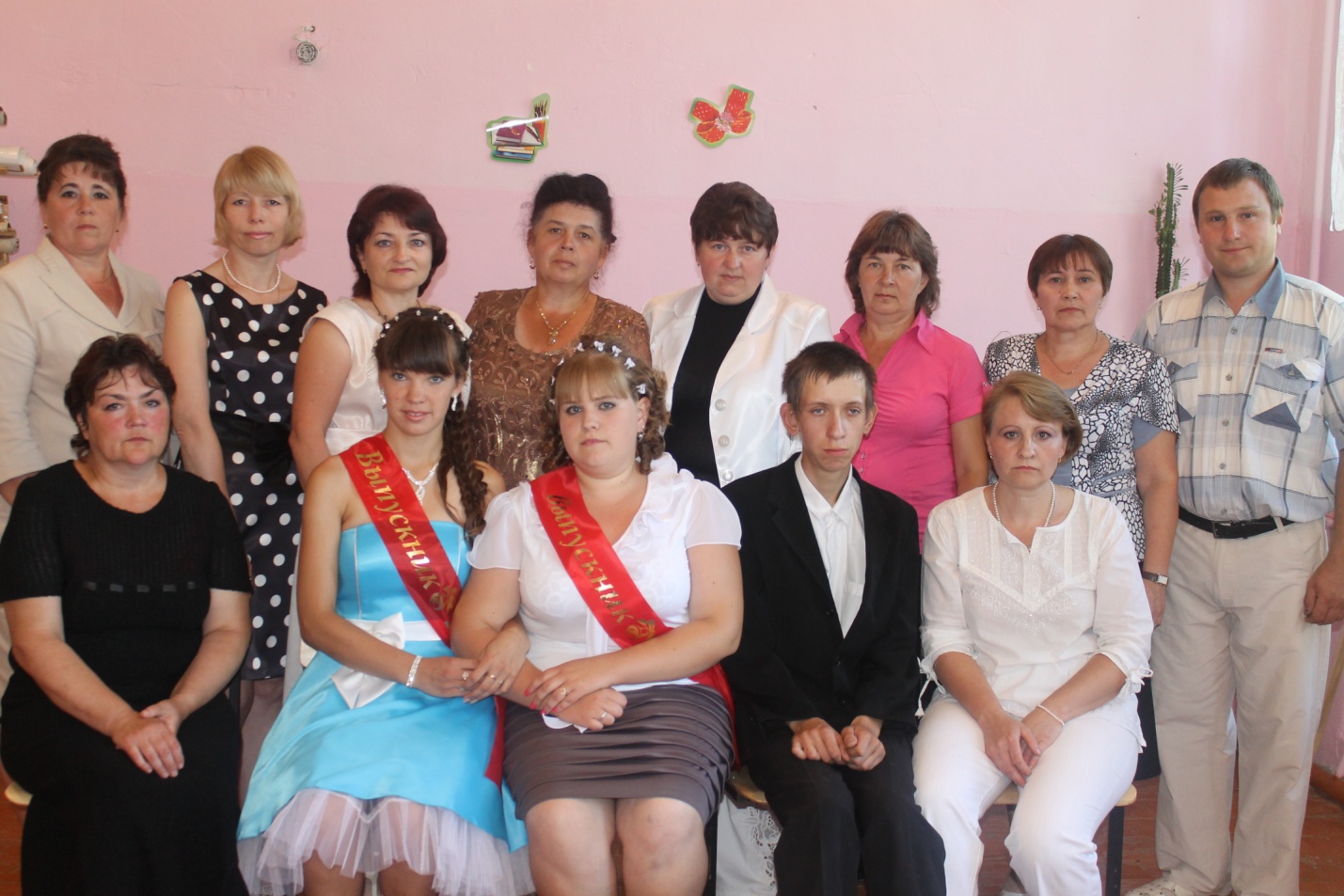 